      КГУ «Общеобразовательная школа  села Андреевка  отдела образованияпо Шортандинскому району управления образования    Акмолинской области»             (наименование организации образования)Краткосрочный планЕстественные семейства химических элементов и их свойства(тема урока)Ход урокаРаздел:8.3А Периодическая система химических элементов8.3А Периодическая система химических элементовФИО педагогаКеда Елена ФранцевнаКеда Елена ФранцевнаДата:  Класс: 8 Количество присутствующих: Количество отсутствующих:Тема урокаЕстественные семейства химических элементов и их свойстваЕстественные семейства химических элементов и их свойства Цели обучения в соответствии 
с учебной программой8.2.1.5-знать, что элементы со схожими химическими свойствами относятся к одной группе8.2.1.6 -знать естественные семейства химических элементов и приводить примеры щелочных металлов, галогенов, инертных газов8.2.1.5-знать, что элементы со схожими химическими свойствами относятся к одной группе8.2.1.6 -знать естественные семейства химических элементов и приводить примеры щелочных металлов, галогенов, инертных газовЦели урокаОписывает структуру современной Периодической таблицы и таблицы Д.И.МенделееваПеречисляет “естественные семейства” элементовПриводит примеры элементов семейств щелочных металлов, галогенов, инертных газовЦель для учащихся с ООП: определить краткую характеристику естественным семействам химическим элементамОписывает структуру современной Периодической таблицы и таблицы Д.И.МенделееваПеречисляет “естественные семейства” элементовПриводит примеры элементов семейств щелочных металлов, галогенов, инертных газовЦель для учащихся с ООП: определить краткую характеристику естественным семействам химическим элементамЭтап урока/ ВремяДействия педагогаДействия ученикаОцениваниеРесурсыНачало урока 
10 минОрганизационный моментПрием «Ромашка»На лепестках цветка задания (определить химический элемент по строению его атома и нахождению в ПСХЭ).Это элемент находится в 3 периоде I группе.Это элемент находится во 2 периоде VII группеЭтот элемент находится в 1 периоде VIII группе У этого элемента 3 электронаУ этого элемента 17 протонов и 18 нейтронов. У этого элемента 10 протонов и 10 электронов.Определив элементы и записав их символы на доске, учитель задает вопрос:- Можно ли эти химические элементы разделить на группы, по нахождению их в ПСХЭ?Определение темы и цели урокаУчащиеся выполняют –задания, выходят  к  названию  темы урока и целям урока.2 балла
Таблица Менделеева, карточкиСередина урока 20 минРабота в группах. Учащимся выдается текст с характеристикой каждого семейства химических элементов, проработав текст учащиеся составляют кластер и защищают его. 1 группа. Щелочные металлы.2 группа. Галогены.3 группа. Инертные газы.Дескрипторы:– полностью усваивают текст;– каждая группа рассказывает о своем материале текстаЗаполните таблицуЕстественные семейства химических элементовУчащиеся работают в группах5 балловКарточки, А3,маркеры,стикерыКонец урока10 минУровень А (задания для учащихся с ООП)1.Задание на соответствие.Соотнесите характеристики семейств химических элементов с их названиямиДескриптор:-дают краткую характеристику щелочным металлам- дают краткую характеристику галогенам- дают краткую характеристику инертным газам	Уровень ВИгра «Сложить слово»Дескриптор:-определяют слово Уровень СВ вашем доме есть бутыль с жидким отбеливателем, но этикетка с инструкцией потеряна. Препарат имеет запах хлора. Вы решили обработать им белье без нагревания. Какую посуду вы выберете, если у вас есть: новое ведро из оцинкованной жести, старый эмалированный таз с повреждённой эмалью, пластмассовый таз? Ответ: В качестве хлорсодержащего отбеливающего средства чаще всего используют водные растворы гипохлоритов – солей хлорноватистой кислоты, которые пропускают пропусканием хлора через раствор щелочи: Cl2+2NaOH=NaCl+NaClO+H2O Образующийся при этом раствор, содержащий NaCl и NaClO, под названием «жавелевая вода» используют для отбеливания тканей очень давно. Отбеливание происходит за счет окисления загрязняющих веществ хлорноватистой кислотой, которая из растворов гипохлоритов вытесняется угольной кислотой и легко разлагается: NaClO+H2O+CO2=NaHCO3+HClO 2HClO=2HCl+O2Таким образом, в отбеливающем растворе присутствуют хлорноватистая и соляная кислоты. Если налить такой отбеливатель в ведро из оцинкованной жести, то присутствующие в нем кислоты сначала будут растворять оксидную пленку цинка, а затем взаимодействовать непосредственно с цинком. Если использовать эмалированную емкость с поврежденной эмалью, эти кислоты будут взаимодействовать с железом (эмалированная посуда изготовлена из сплавов железа). Выделяющийся при разложении HClO атомарный кислород также окисляет цинк и железо. Кроме того, все отбеливающие средства на основе соединений хлора могут содержать и некоторое количество соединений хлора, который также будет окислять металлы: Zn+Cl2=ZnCl2 2Fe+3Cl2=2FeCl3 Для отбеливания белья следует выбрать пластмассовый таз, так как все остальные материалы будут вступать в химическое взаимодействие с отбеливателем. Но, следует учесть, что, если полимерные материалы длительное время подвергаются воздействию сильных окислителей, они становятся хрупкими и постепенно разрушаются.Выполняют задания для  ФО 3 баллакарточкиРефлексия5 мин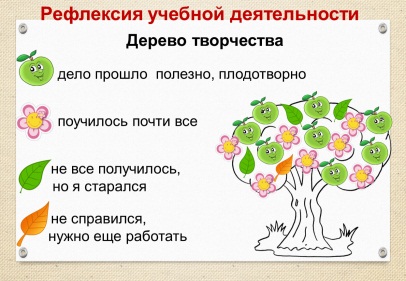 Карточки, маркёры